Proszę wykonać kartę pracy (w załączniku). Kartę można wydrukować i wkleić wypełnioną do zeszytu lub pisemnie przepisać i uzupełnić w zeszycie.Uzupełnij schemat.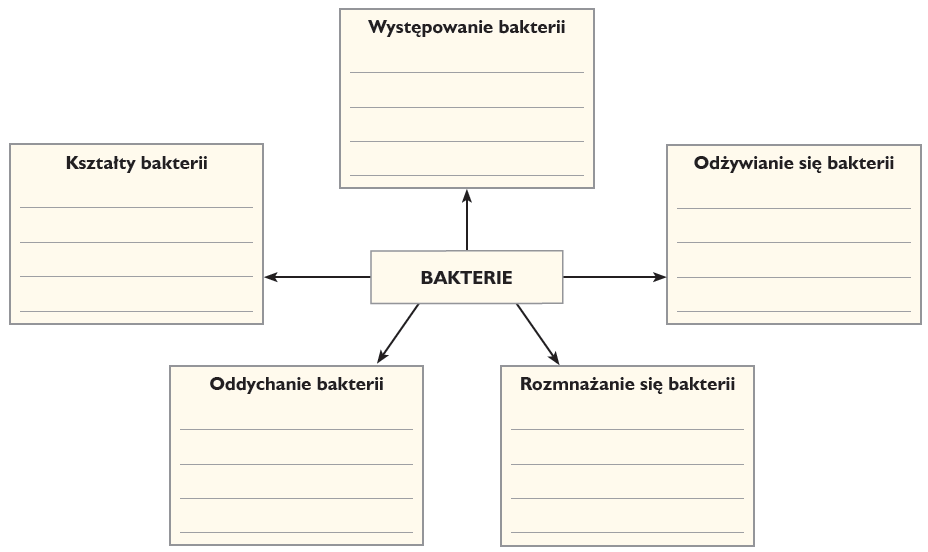 Zapoznaj się ze znaczeniem bakterii, o których mówią uczniowie. Następnie na zielono zamaluj wypowiedzi uczniów, którzy mówią o pozytywnym znaczeniu bakterii, a na czerwono – o negatywnym.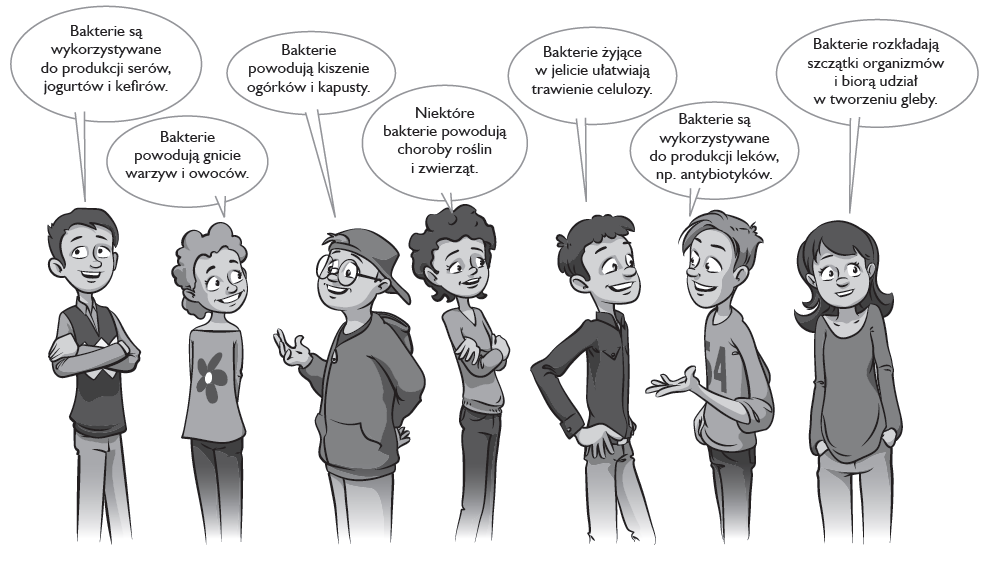 Uzupełnij tabelę.Nazwa chorobyPrzyczynaDroga zakażeniaObjawySposoby zapobieganiaGrypaOspa wietrznaOdraRóżyczkaŚwinkaAIDSBoreliozaTężecSalmonellozaGruźlica